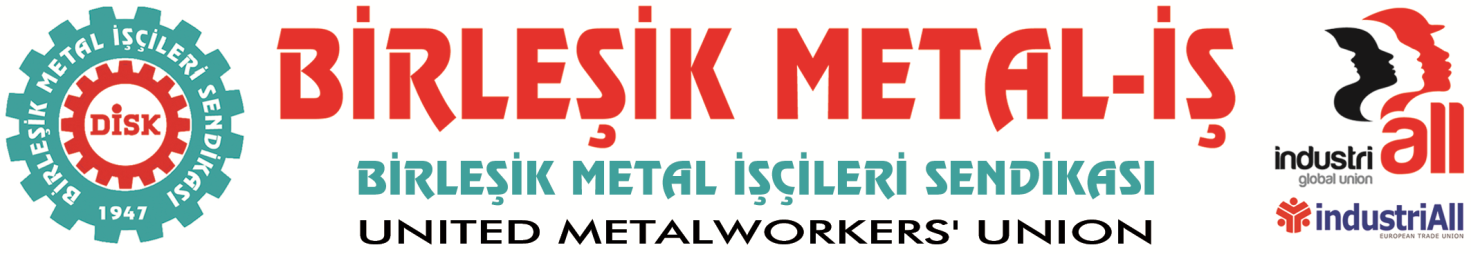 ENFLASYONUN ADALETİ YOK!GİZLİ YOKSULLAŞMA % 16’YI BULUYOR!DİSK Birleşik Metal-İş Sendikası Sınıf Araştırmaları MerkeziEnflasyon ve Yoksulluk Araştırması03/06/2016GİRİŞEnflasyon, fiyatlar genel düzeyinin etkili bir şekilde devamlı yükselmesi nedeniyle paranın sürekli olarak değer kaybetmesi, bunun sonucu olarak da tüketicilerin satın alma gücünü yitirmesi olarak tanımlanmaktadır. Bu tanım çerçevesinde enflasyon çeşitli mal ve hizmetlerin fiyatlarında yaşanan artış veya düşüşlerin ortalama olarak yansımasını temsil etmektedir. Fiyatlardaki eğilimin tespit edilmesi için kullanım yaygınlığı olan çeşitli mal ve hizmetlerde ki değişimler izlenmekte ve fiyat indeksi oluşturulmaktadır. Türkiye’de Türkiye İstatistik Kurumu (TÜİK) tarafından oluşturulmuş Üretici Fiyat Endeksleri ve Tüketici Fiyat Endeksi bulunmaktadır. Bunlardan Tüketici Fiyat Endeksi, fiyat hareketlerinin takibi, ücret ve maaş artışlarının belirlenmesi, hayat pahalılığının ölçülmesi gibi pek çok alanda kullanılmaktadır. Dolayısı ile enflasyondaki hareketler doğrudan doğruya alım gücüne etki eden bir role sahiptir. Bu çerçevede emekçiler açısından alım gücü iki önemli değişken tarafından belirlenmektedir. Bunlardan birincisi ücret artışlarının enflasyon artışlarını ne ölçüde karşılayıp karşılamadığı, ikincisi ise enflasyon rakamları belirlenirken esas alınan madde sepetinin, zorunlu ve temel ihtiyaçları ne oranda temsil ettiğidir. Ücretlerin artışlarının enflasyondaki artışları karşılayıp karşılamadığı, bu iki verinin karşılaştırması üzerinden tespit edilebilir. Bu yolla reel ücret kayıpları ya da ücret düzeylerinde reel artış ölçülebilir. Ancak, enflasyon sepetini oluşturan madde gruplarının toplumun zorunlu ve temel ihtiyaç maddelerini ne oranda temsil ettiği daha önemli bir konudur. Eğer seçilen madde sepetinde, zorunlu gereksinim duyulan ürünler yanında, toplumun zorunlu gereksinimlerini karşılamayan, teknolojik gelişmeye koşut olarak fiyatları gerileyen ürünlerle, az kişiyi ilgilendirdiği halde parasal olarak ağırlığı ile madde sepetini etkileyen ürünler yer alıyor ve bu ürünlerin varlığı enflasyonu aşağıya çekiyorsa, ya da madde sepetinde ve ağırlıklarda yapılan oynamalar sonucunda enflasyon endeks rakamı geriliyorsa, bu durum istatistiklere yansımayan gizli bir yoksullaştırmanın önünü açar.TÜFE TÜKETİM HARCAMALARINI YANSITMIYORTüketici Fiyat Endeksi, 2003 yılında oluşturulan ve 1994 endeksinin yerini alan, 81 il, 73 ilçede toplanan fiyatlardan oluşan yeni bir endeks ile hesaplanmaya başlanmıştır. Bu endekste yer alacak maddeler, çok farklı kaynaklardan derlenen veriler dikkate alınarak belirlenmekte, madde sepetinde yer alan ürünler her yıl değiştirilmektedir. Hesaplamada harcamalar içinde payı giderek artan taksitli satışlar, ikinci el ürünlerin satışı ve indirimli ürünler dikkate alınmamaktadır.Madde sepetinin her yıl değişiyor olması hesaplamanın niteliği konusunda çeşitli soru işaretlerine neden olmaktadır. Farklı tüketim kalıpları üzerinden yaptığımız hesaplamalara göre enflasyon her kesime farklı olarak yansımaktadır. Ancak daha çarpıcı olanı tüketim harcama kalıpları üzerinden yapılan hesaplamalarda çıkan sonuçlar TÜFE rakamlarının üzerindedir. Yani enflasyon tüketim harcamaları üzerinden yapılan hesaplamaların genellikle altında kalmaktadır. Son 13 yıllık dönemde işteki duruma göre tüketim kalıpları dikkate alınarak fiyat artışları üzerinden bir hesaplama yapıldığında bu durum çok açık bir biçimde görülmektedir. Son 13 yılda enflasyon % 178 olarak gerçekleşirken düzenli işlerde çalışan ücretliler için fiyat artışlarının etkisi % 200 olmuştur. Bu oran gündelik (yevmiyeli) çalışanlar için % 213 gibi bir rakama ulaşmaktadır. Mesleğe göre bakıldığında nitelik gerektirmeyen işlerde çalışanlar % 209’luk fiyat artışları ile enflasyon hesaplamasından en çok etkilenen kesim olmaktadır. Temel gelir kaynağına göre baktığımızda ise sosyal yardımlarla geçinenlerin harcamaları % 212’lik fiyat artışları ile karşılaşmışlardır. Temel gelir kaynağı ücret olanlar için bu oran % 200’dür.Grafik 1- İşteki duruma göre enflasyon (Mayıs 2003-Mayıs 2016)Gelir gruplarına göre enflasyon rakamlarına baktığımızda ise en yoksul kesim enflasyon hesaplamasından en çok etkilenen gruptur. En yoksul için fiyat artışlarının etkisi % 207 olurken, en zengin için bu oran % 196 olmuştur.Son bir yıllık dönemde de harcama kalıbına göre yaptığımız hesaplama genel endeksin üzerindedir. TÜFE endeksi mayıs ayında bir önceki yılın mayıs ayına göre % 6,6 artarken bu oran düzenli işlerde çalışanlar için % 7,4, yevmiyeli çalışanlarda % 7 olarak gerçekleşmiştir. Gıda fiyatlarında madde ağırlıkları nedeniyle yaşanan düşüşe rağmen, gıda harcamalarının toplam harcamalardaki payının yüksek olduğu kesimlerde enflasyonun üzerinde artışların gerçekleşmesi düşündürücü ve irdelenmeye muhtaç konulardır. Grafik 2- İşteki duruma göre enflasyon (Mayıs 2015-Mayıs 2016)Yıllık enflasyondan en çok etkilenen meslek grubu % 7,7 ile profesyonel meslek grupları ve yöneticiler, % 7,3 ile hizmet ve satış elemanları olmuştur.Grafik 3- Meslek gruplarına göre enflasyon (Mayıs 2003-Mayıs 2016)Enflasyon oranı ile farklı özelliklere sahip gelir gruplarının enflasyonları arasındaki fark gizli bir yoksulluğa neden olmaktadır.   GİZLİ YOKSULLAŞMAKişinin kendi yaptığı harcama kalemlerindeki fiyat artışları (enflasyonu) ile resmi Tüketici Fiyat Endeksi arasındaki fark istatistiklere yansımayan bir yoksullaşmaya neden olmaktadır. Ücret ve maaş hesaplamalarında resmi istatistiklerin kullanılıyor olması bu durumu yaratmaktadır.Tablo 1’de görüldüğü gibi farklı gruplara göre enflasyon ile genel enflasyon (TÜFE) arasındaki farkın yol açtığı reel kayıp, ya da gizli yoksullaşma oranı % 16,4’ü bulmaktadır.Buna göre en ciddi yoksullaşma % 16,4 ile yevmiyeli (gündelik) çalışanlarda görülmektedir. Bu grubu % 16’lık gizli yoksullaşma ile diğer transfer gelirleri ile (sosyal yardımlar vb.) yaşamını idame ettirmeye çalışanlar takip etmektedir. Tablo 1- Farklı gruplara göre gizli yoksullaşma oranları (%) 2003 Mayıs-2016 Mayıs dönemiGizli yoksullaşma TÜİK Tüketim Harcamaları İstatistikleri 2014 verilerine göre farklı grupların madde gruplarına yaptıkları harcamaların madde fiyat endeksleri ile çarpılması sonucu bulunan grup enflasyon artış oranlarının, TÜİK TÜFE artış oranlarına bölünmesi sonucu elde edilmektedir.     ENFLASYONU TEKNOLOJİK ÜRÜNLER AŞAĞIYA ÇEKİYOREnflasyon hesaplamasında önemli konulardan biri de madde sepetidir. Madde sepetinde araç satın alımı % 4,5’lik ağırlığı ile % 5,15’lik gerçek kiraya yakın bir ağırlığa sahiptir. Enflasyon rakamlarını en çok etkileyen bu iki gruptur. Ekmeğin enflasyona etkisi ise % 2,38’dir. Endekse etkisi yüksek olan ikinci gıda ürünü ise % 2,1 ile dana etidir. Genel TÜFE endeksi 2003 yılı Mayıs döneminden bu yana % 178 artış göstermiştir. Bu oran gıda için % 191,2 oldu. Kira fiyatları ise 2,9 kat arttı. Buna karşın enflasyonu aşağı çeken ürünler ise ya teknolojik gelişmeye koşut olarak fiyatları zaten gerileyen ürünler ya da halkın geneli açısından zorunluluğu olmayan, yaygın olarak kullanılmayan ürünler olarak ortaya çıktı. Grafik 4- Enflasyon nedeniyle en fazla alım gücü kaybı yaşanan ürünlerGenel TÜFE 2003 Mayıs döneminden bu yana % 178 artarken, enflasyonu aşağıya çekerek, gizli yoksullaşmaya neden olan, fiyatları reel olarak ciddi şekilde azalan alt madde gruplarının bazıları ise şunlar oldu:Fotoğraf makinesi, kamera, CD çalar, VCD, televizyon gibi ürünlerin içinde yer aldığı “Görsel-İşitsel Sistemle (Audıo-Vısual), Fotoğrafla Ve Veri İşlemle İle İlgili Ekipmanları”nın fiyatları 2003 yılı Mayıs ayından beri % 20 geriledi.Sim kart, batarya, telsiz telefon ve cep telefonun da içinde yer aldığı “Telefon Faks ve Ekipmanlarının” fiyatı 2003 yılı Mayıs ayından bu yana % 28’lik bir artış gösterdi. Elektrikli ev aletleri ve diğerleri oluşturan “Ev aletleri” 2003 yılı Mayıs ayından bu yana sadece % 41 oranında bir artış gösterdi. Ağırlığı kira ile hemen hemen aynı, ekmekten ise fazla olan “araç satın alımı” 2003 Mayıs ayından bu yana fiyatı sadece % 50 oranında arttı. Tansiyon aleti, ilaç, ilkyardım aletleri, gözlük cam ve çerçevesini içeren “Tıbbi ürünler, aletler ve malzemeler” 2003 Mayıs ayından bu yana % 9 oranında geriledi.EMEK ÖRGÜTLERİ DIŞLANIYORTÜİK tarafından üretilen veriler, işçilerin ve geniş emekçi kesimlerinin gelirlerini doğrudan etkilemektedir. Buna karşı emek örgütleri TÜİK’in kurumsal yapısının dışında tutulmaktadır. 2005 yılında yürürlüğe giren 5429 sayılı Türkiye İstatistik Kanunu’nda oluşturulan istatistik konseyinde kamu kurum ve kuruluşlarının temsilcilerinin yanında Türkiye Odalar ve Borsalar Birliği Yönetim Kurulu başkanı dahil edilirken, sendikalar sürece dahil edilmemiştir. TÜİK bu anlamda şeffaflıktan ve denetlenebilirlikten uzaktır.  EMEKÇİLER DİKKATE ALINMALIEnflasyon oranlarının, emekçiler açısından ihtiyaç duyulan temel ürünlerin gerisinde kalması, alım gücünü ciddi şekilde etkilemekte ve gizli bir yoksullaşmanın yolunu açmaktadır. Temel sorulması gereken soru araç satın alımının emekçilerin ücret artışlarını ne ölçüde etkilemesi gereken bir unsur olduğudur. Enflasyon hesaplaması yapılırken ve ağırlıkları belirlenirken, toplumun büyük bir kesimini doğrudan etkilemeyen maddelerin, ya da fiyatları doğallığında sürekli olarak gerileyen teknolojik ürünlerin dikkate alınması ne kadar doğrudur?TÜFE rakamı Türkiye açısından bu hesaplama yöntemi ile sadece makro ekonomik dengelerin dikkate alındığı buna karşın emekçilerin yaşam koşullarının göz ardı edildiği bir anlayışın izlerini taşımaktadır. Hükümetin yakın gelecekte, döviz kurundaki hareketler, küresel kriz vb. nedenlerle enflasyonda oluşacak ciddi artışların önünü, bir takım hesaplama yöntemleri ile kesmek adına girişimleri, emekçilerin ekmekleri ile oynanması anlamına gelecektir.  Bu nedenle;Ücret artışlarında dikkate alınacak ayrı bir endeks oluşturulmalıdırFiyatı sistematik olarak gerileyen teknolojik ürünler mal sepetinden çıkartılmalıdır.Toplum tarafından yaygın olarak kullanılmadığı halde, yüksek değer taşıdığı için ciddi bir biçimde enflasyonu etkileyen ürünler mal sepetinde yer almamalıdır.Her türlü subjektif müdahaleye açık olan yıllık sepet değişimi konusunda, sendikalarında onayının alınması sağlamalıdır.İstatistik konseyinin kapsamı genişletilerek emek örgütlerinin katılımı ve denetimi sağlanmalıdır.Hükümet mensuplarının TÜİK’e müdahalesi anlamına gelecek yaklaşımlardan uzak durmaları sağlanmalıdır.Enflasyon hesaplamasında yukarıda belirtilen unsurlardan kaynaklı yaşanan gelir kayıpları giderilmelidir. Raporun geniş hali 6 Haziran 2016 tarihinde Birleşik Metal iş Sendikası web sitesinden yayınlanacaktır.İŞTEKİ DURUMA GÖREGizli Yoksullaşma Oranı (Düzenli Ücretli Çalışanlar)10,9% (İşverenler)9,3% (Kendi Hesabına Çalışanlar)9,4% (Ücretsiz Aile Çalışanları)7,4% (Yevmiyeli (Gündelik) Çalışanlar)16,4% (Çalışmayanlar)13,6%MESLEĞE GÖRE (Büro Hizmetlerinde Çalışan Elemanlar)11,9% (Çalışmayanlar)13,6% (Hizmet Ve Satış Elemanları)11,4% (Nitelik Gerektirmeyen İşlerde Çalışanlar)14,9% (Nitelikli Tarım, Ormancılık Ve Su Ürünleri Çalışanları)8,6% (Profesyonel Meslek Mensupları)7,0% (Sanatkarlar Ve İlgili İşlerde Çalışanlar)12,0% (Teknisyenler, Teknikerler Ve Yardımcı Profesyonel Meslek Mensupları)9,8% (Tesis Ve Makine Operatörleri Ve Montajcılar)14,5% (Yöneticiler)9,5%TEMEL GELİR KAYNAĞINA GÖREÜcret, yevmiye11,1%Mütesebbis Geliri9,8%Emekli aylığı12,8%Diğer Transferler16,0%Gayrimenkul Kira Geliri Ve Menkul Kıymet Faiz Geliri14,9%GELİR GRUPLARINA GÖRE1. Yüzde 20 En Yoksul14,2%2. Yüzde 2013,0%3. Yüzde 2013,2%4. Yüzde 2013,2%5. Yüzde 20 En Zengin9,2%13 YIL10 YIL5 YIL3 YIL1 YILYILBAŞI1 AYGENEL ENFLASYON177,9%116,9%45,7%26,3%6,6%3,1%0,6%İŞTEKİ DURUMA GÖRE (Düzenli Ücretli Çalışanlar)199,7%117,9%46,4%27,5%7,4%3,4%0,6% (İşverenler)196,2%115,2%46,4%27,8%7,7%3,6%0,7% (Kendi Hesabına Çalışanlar)196,4%119,2%46,0%27,2%6,8%3,2%0,5% (Ücretsiz Aile Çalışanları)192,1%116,4%45,2%27,3%6,8%3,2%0,6% (Yevmiyeli (Gündelik) Çalışanlar)212,8%124,7%46,5%26,9%7,0%3,3%0,4% (Çalışmayanlar)205,9%121,6%45,6%27,1%7,1%3,2%0,4%MESLEĞE GÖRE (Büro Hizmetlerinde Çalışan Elemanlar)202,0%118,1%45,9%27,0%7,2%3,3%0,6% (Çalışmayanlar)205,9%121,6%45,6%27,1%7,1%3,2%0,4% (Hizmet Ve Satış Elemanları)200,8%119,3%46,8%27,7%7,3%3,4%0,5% (Nitelik Gerektirmeyen İşlerde Çalışanlar)209,0%123,5%46,3%26,8%6,9%3,2%0,4% (Nitelikli Tarım, Ormancılık Ve Su Ürünleri Çalışanları)194,7%120,9%45,8%26,8%6,3%2,9%0,3% (Profesyonel Meslek Mensupları)191,2%112,8%46,1%28,0%7,7%3,6%0,8% (Sanatkarlar Ve İlgili İşlerde Çalışanlar)202,1%120,0%46,2%27,1%7,1%3,3%0,4% (Teknisyenler, Teknikerler Ve Yardımcı Profesyonel Meslek Mensupları)197,2%115,9%45,5%27,1%7,2%3,3%0,7% (Tesis Ve Makine Operatörleri Ve Montajcılar)208,1%122,3%46,6%27,1%7,2%3,4%0,5% (Yöneticiler)196,6%115,6%46,8%28,2%7,7%3,6%0,7%TEMEL GELİR KAYNAĞINA GÖREÜcret, yevmiye200,1%118,4%46,3%27,4%7,3%3,4%0,6%Mütesebbis Geliri197,2%118,2%46,5%27,7%7,3%3,4%0,6%Emekli aylığı204,0%121,7%45,4%26,9%6,9%3,1%0,4%Diğer Transferler211,9%123,3%44,8%26,7%7,0%3,1%0,5%Gayrimenkul Kira Geliri Ve Menkul Kıymet Faiz Geliri209,1%120,2%44,8%26,4%7,2%3,1%0,6%GELİR GRUPLARINA GÖRE1. Yüzde 20 En Yoksul207,3%125,1%46,0%26,8%6,5%2,9%0,2%2. Yüzde 20204,5%123,0%46,0%26,9%6,7%3,0%0,4%3. Yüzde 20205,1%121,6%45,9%26,9%7,0%3,2%0,4%4. Yüzde 20205,1%121,6%45,9%26,9%7,0%3,2%0,4%5. Yüzde 20 En Zengin196,0%114,7%46,3%27,9%7,7%3,6%0,8%